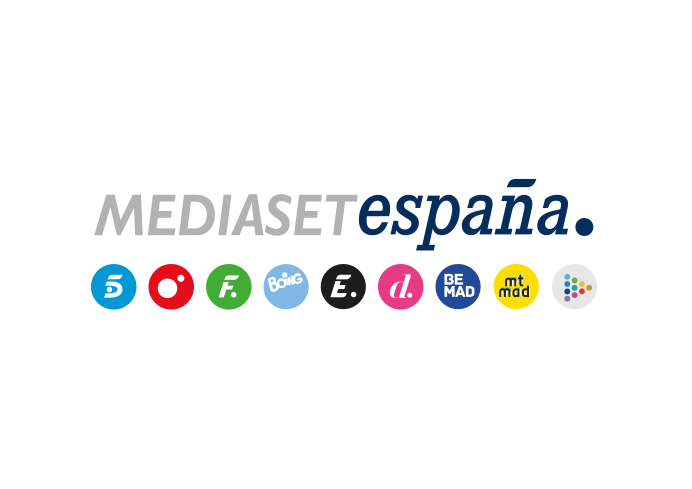 Madrid, 7 de marzo de 2023Mediaset España adquiere los derechos de seis encuentros de la UEFA Europa League de esta temporada y 14 de la siguiente para su emisión en abiertoEl primer partido, entre la Roma y la Real Sociedad correspondiente a la fase de ida de los octavos de final, se emitirá el próximo jueves 9 de marzo a las 18:45 h. en Cuatro y Mitele. Mediaset España abre una nueva ventana al fútbol gratuito en la televisión en abierto y enriquece la oferta de contenidos del grupo para sus canales y su plataforma de contenidos digitales con la adquisición a Movistar Plus+ de los derechos de retransmisión de determinados partidos de la UEFA Europa League, una de las principales competiciones internacionales del ‘deporte rey’. El acuerdo con Movistar Plus+, que posee los derechos de esta y del resto de competiciones europeas, contempla la retransmisión de seis partidos de la actual temporada de la UEFA Europa League 2022-2023 y catorce encuentros de la siguiente temporada de la competición. La primera emisión se ofrecerá este jueves a las 18:45h. en Cuatro y Mitele, con el encuentro de ida de los octavos de final que disputarán la Roma y la Real Sociedad, con la narración y los comentarios del equipo de Deportes de Mediaset España.  